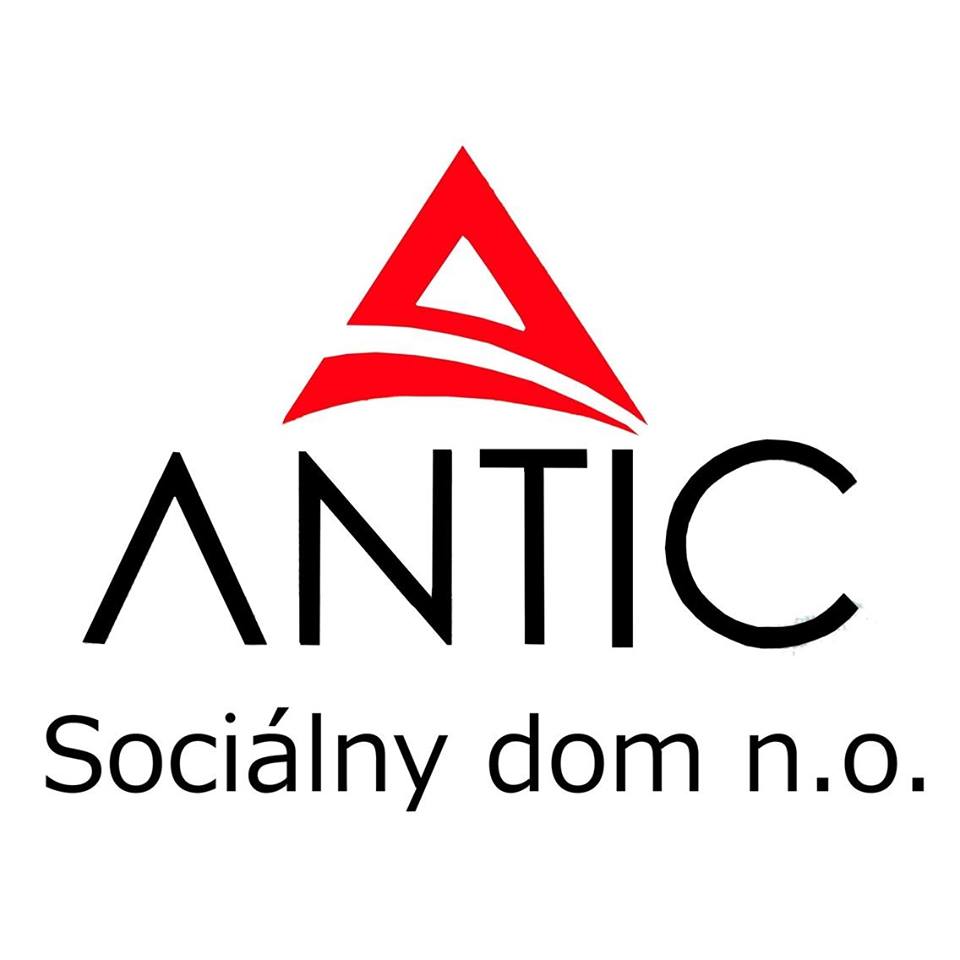 VÝROČNÁ SPRÁVA2017Sociálny dom ANTIC n.o., BardejovPod papierňou 71085 01  Bardejovwww.sdantic.skemail: sdantic@sdantic.skOBSAH:1. Úvod.......................................................................................................................................32. Prehľad činností uskutočnených v neziskovej organizácií za rok 2017.................................53. Ročná účtovná závierka..........................................................................................................84. Výrok audítora k ročnej účtovnej závierke.............................................................................85. Správa o hospodárení..............................................................................................................96. Záver.....................................................................................................................................101. ÚvodProfil organizácie:  	Sociálny dom ANTIC n. o., BardejovSídlo:			 Pod papierňou 71, 085 01  BardejovIČO:			420 924 26DIČ: 			202 285 3613Zakladateľ:		ATLANTIC Slovakia, spol. s.r.o. , PrešovRiaditeľ:		Ing. et Bc. Jaroslav Živčák, PhD.Sociálny dom ANTIC n. o., Bardejov so sídlom v Bardejove bol založený zakladacou listinou v zmysle zákona 213/1997 Z. z. o neziskových organizáciách poskytujúcich všeobecné služby v znení neskorších predpisov dňa 12.06.2009 pod registračným číslom OVVS-267/2009-NO.Predmet činností neziskovej organizácie:poskytovanie sociálnej pomoci a humanitárna starostlivosť, podpora sociálnej inklúzie,poskytovanie zdravotnej starostlivosti,služby na podporu regionálneho rozvoja zamestnanosti,tvorba, rozvoj, ochrana, obnova a prezentácia duchovných a kultúrnych hodnôt, vytváranie partnerstiev s inštitúciami zabezpečujúcimi ich ochranu a rozvoj, služby v oblasti organizovania kurzov, seminárov, besied, stretnutí, organizovanie spoločenských a kultúrnych podujatí, výstav, súťaží, prehliadok,výskum, vývoj a informačné služby, podpora informatizácie verejného sektora a obyvateľstva, vývoj informačných systémov,vzdelávanie, príprava a organizácia školení.poskytovanie služieb podľa § 35 Zákona o sociálnych službách,denný stacionár,zariadenie opatrovateľskej služby,špecializované zariadenie.21.4.2017 Tento deň bol pre zariadenie slávnostný, nakoľko v tento deň oslávilo zariadenie Sociálny dom ANTIC n. o., Bardejov  PRVÉ VÝROČIE OTVORENIA.Zhodnotil sa rok fungovania zariadenia  od príchodu prvého klienta až po dnešok, predstavili sa plány a vízie zariadenia do budúcna.Uskutočnila sa slávnostná sv. liturgia, ktorú celebroval otec dekan Michal Onderko a spolu celebrovali páni kapláni.Poobedie po slávnostnom obede klientov zariadenia patrilo koncertu v podaní  speváčky šarišských a rusínskych ľudových i duchovných piesní pani Anky Servickej z Prešova.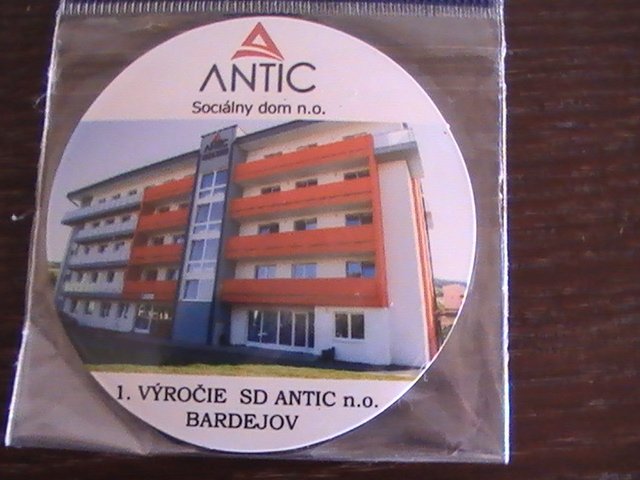 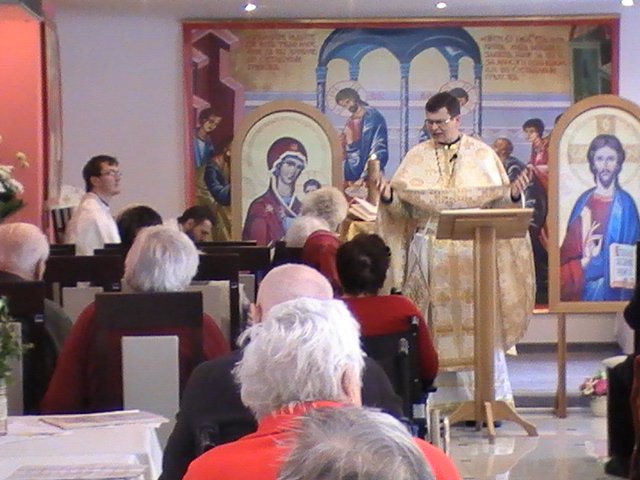 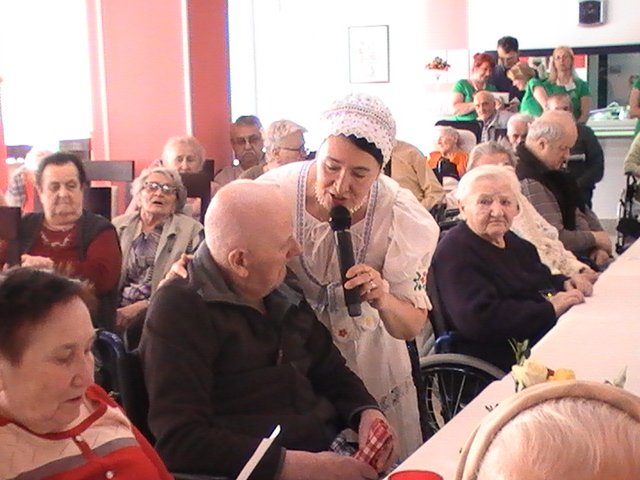 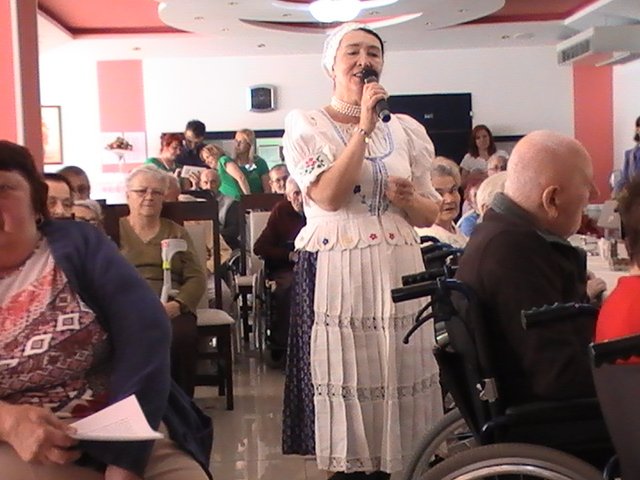 2. Prehľad činností uskutočnených v neziskovej organizácií za   rok 2017	V sociálnom dome ANTIC n. o., Bardejov sa realizujú tieto aktivity  pre klientov :skupinová ergoterapia ( výroba rôznych dekoračných dóz, rámovanie obrázkov z krepového papiera, precvičovanie pamäte spevom ľudových piesní atď. )muzikoterapia (počúvanie Slovenského rozhlasu, rôznych hudobných CD podľa výberu  a želania klientov)pohybová terapia (5-minútove cvičenia na precvičovanie horných a dolných končatín)duchovná terapia ( modlitby a litánie v kaplnke sv. Mikuláša, korunka Božieho milosrdenstva, sledovanie TV LUX, v pôstnom období modlitba krížovej cesty)Taktiež sú pre klientov pripravované aj rôzne aktivity, ako napríklad:cvičenie Zboru požiarnej ochrany (ukážka zásahu bezpečnostných zložiek pri záchrane imobilného klienta vysokozdvižnou plošinou)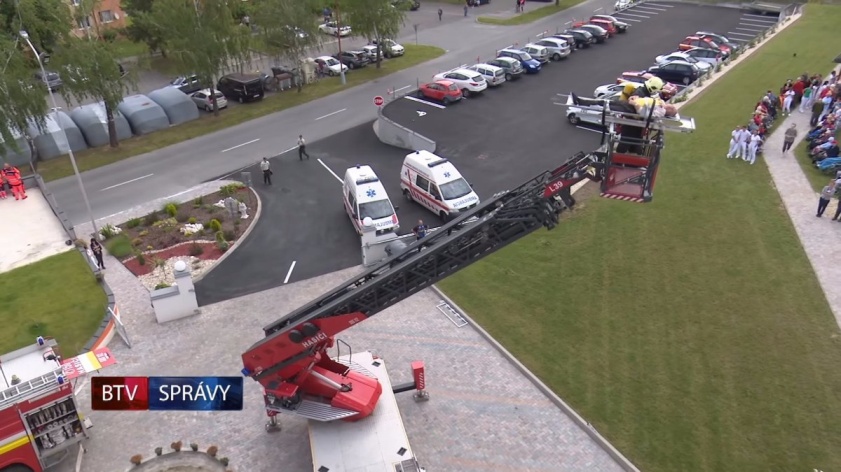 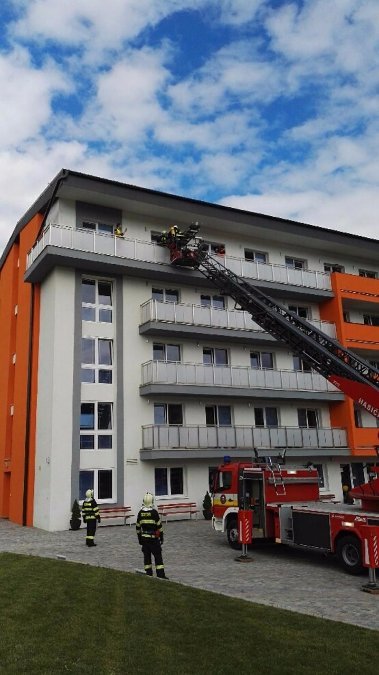 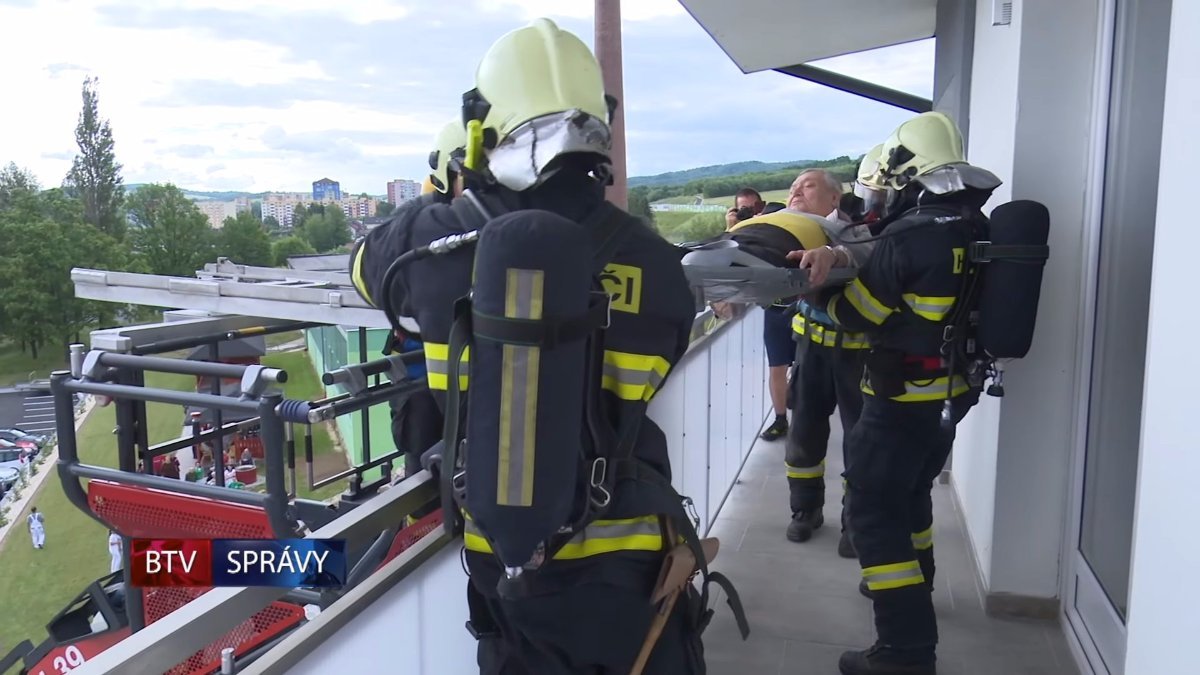 2.   športové popoludnie klientov na nádvorí zariadenia (klienti si pri športovom zápolení zmerali svoje sily v disciplínach ako: hod loptičky do koša, kop na bránku či triafanie kuželiek)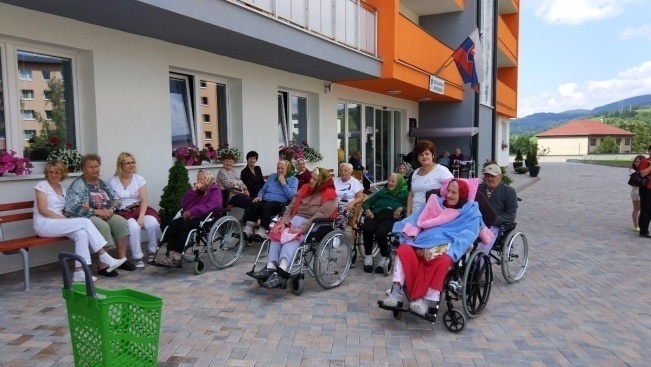 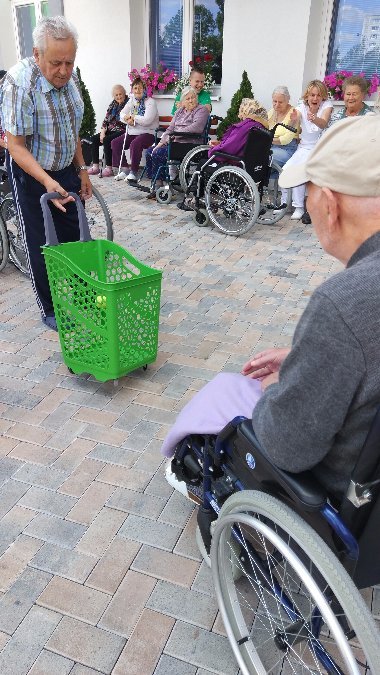 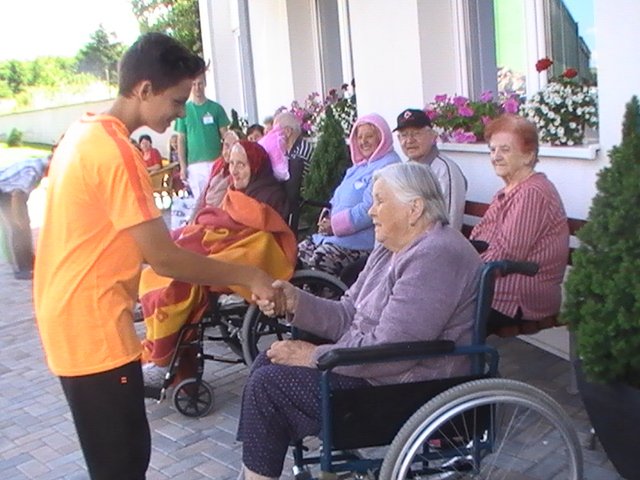 3. výlet do Bardejovských Kúpeľov (klienti navštívili kolonádu a liečivé pramene minerálnych vôd v Bardejovských Kúpeľoch a absolvovali prehliadku kúpeľných domov)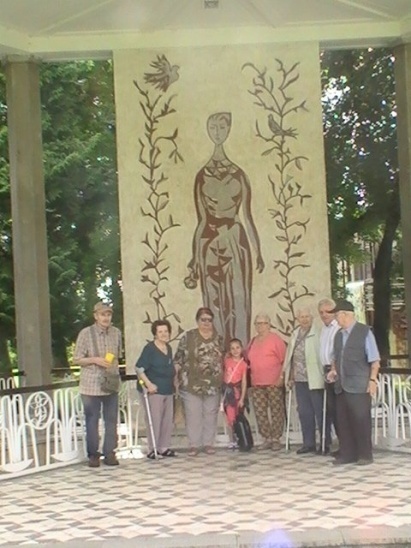 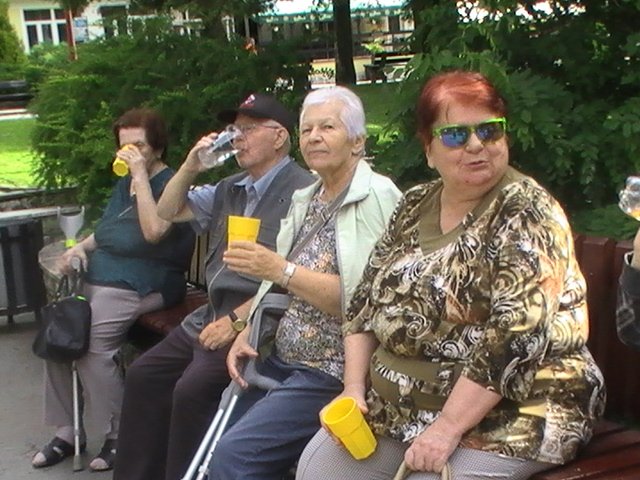 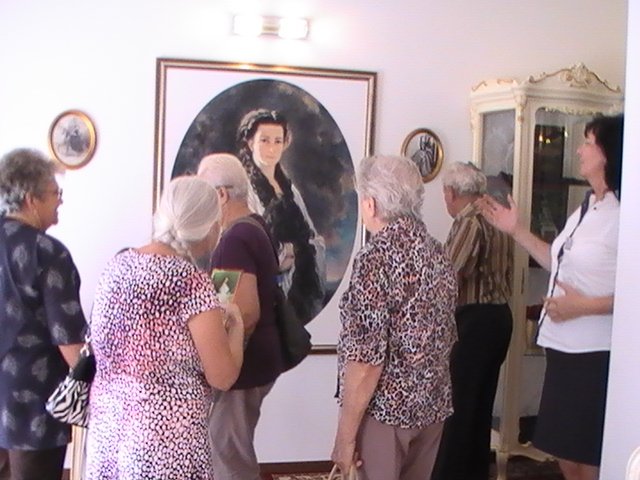 4. výstava „Folklór naším spoločným dedičstvom prírodným i kultúrnym“ (na pozvanie pána starostu obce Smilno Bc. Vladimíra Barana sa klienti zúčastnili výstavy výrobkov s ukážkami tvorby v rámci prihraničnej spolupráce s Poľskou republikou v programe INTEREG)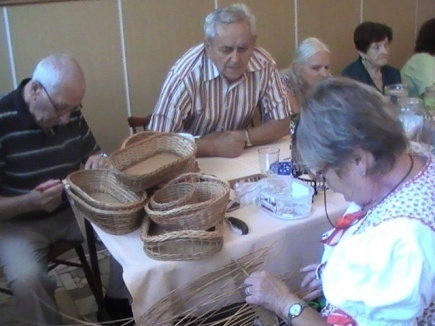 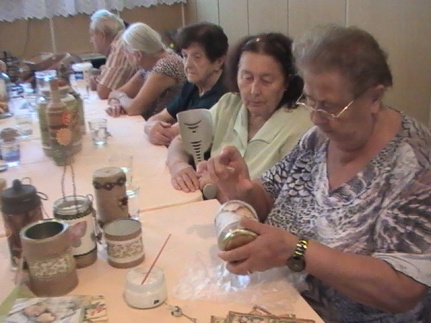 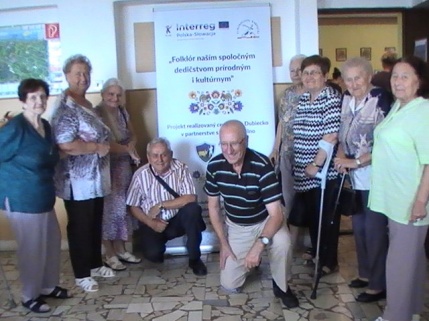 		5. tvorenie zo stúh s pani Kvetoslavou Dulovcovou (pani Dulovcová prišla klientom predviesť tvorenie zo stúh a mohli si techniku vytvárania kvetov a vianočných ozdôb aj vyskúšať)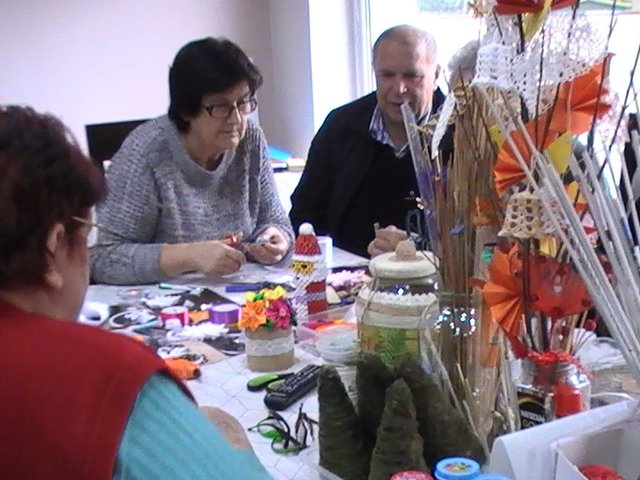 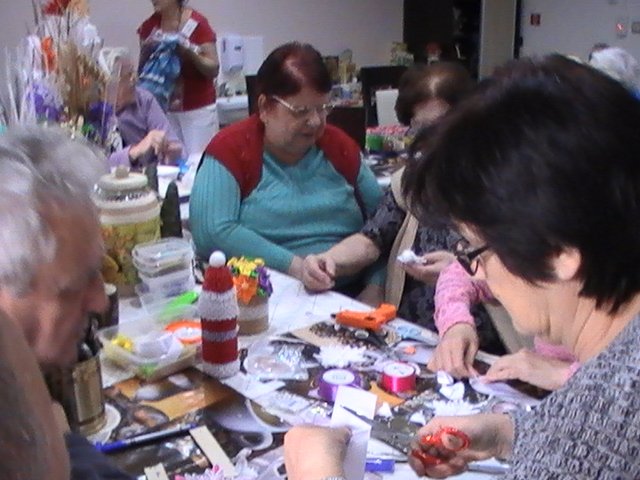 		6. vystúpenie pre seniorov v rámci mesiaca úcty k starším 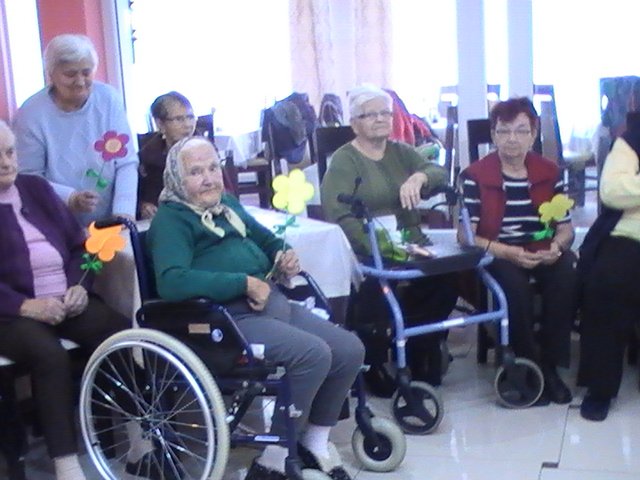 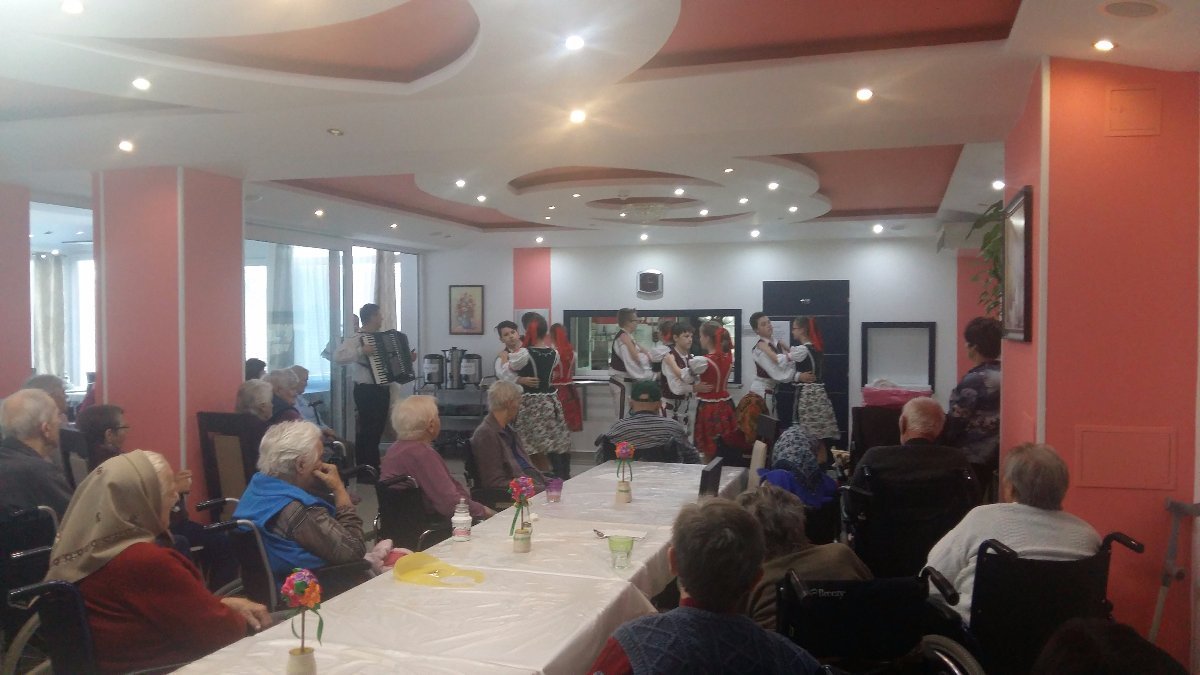 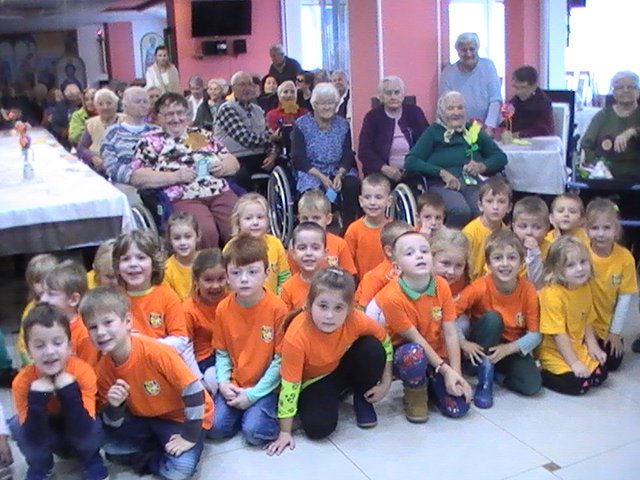 		7.  Mikuláš v zariadení a ďalšie...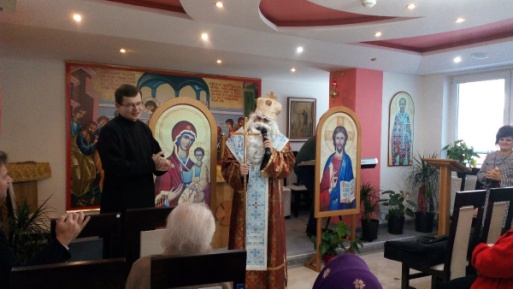 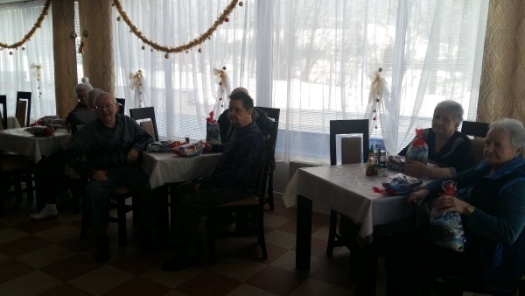 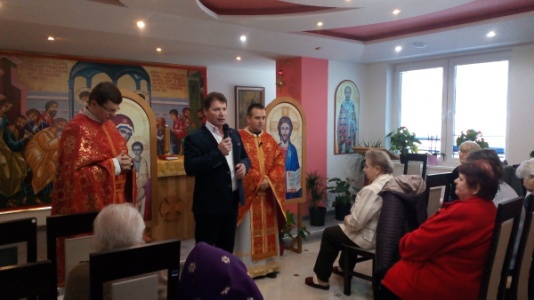 3. Ročná účtovná závierka a zhodnotenie základných údajov v nej obsiahnutých	V súlade so zákonom o účtovníctve č. 431/2002 Z. z. v znení neskorších predpisov nezisková organizácia účtuje v súvahe podvojného účtovníctva.	V účtovnej závierke boli zúčtované všetky predložené účtovné doklady týkajúce sa roku  2017 – inventarizácia majetku a záväzkov, uzatvorenie účtovných kníh, zostavenie účtovných výkazov, účtovná závierka neziskovej účtovnej jednotky spolu s poznámkami.4. Výrok auditora k ročnej účtovnej závierke	Nezisková organizácia Sociálny dom ANTIC n. o., Bardejov čerpala v roku nenávratný finančný príspevok z MPSVaR SR vo výške 384.000,00 €. Podľa §19 zákona 431/2002 Z. z. o účtovníctve v znení neskorších predpisov bol uskutočnený audit účtovnej závierky neziskovej organizácie, ktorá obsahuje Súvahu k 31.12.2017, Výkaz ziskov a strát za rok končiaci k uvedenému dátumu a poznámky, ktoré obsahujú súhrn významných účtovných zásad a účtovných metód.	Nezávislý audítor nezistil žiadne nedostatky ani porušenie zákona o účtovníctve.	Správa nezávislého audítora – spoločnosť Audit Consult CD, s.r.o., zodpovedný audítor Ing. Drahomíra Maskaľová , Vranov nad Topľou tvorí prílohu č.1 tejto výročnej správy.5. Prehľad o peňažných príjmoch a výdavkoch k 31.12. 2017A. : MajetokPozemok					82.000,00 €Samostatné hnuteľné veci		     	41.203,60 €Majetok					2.754.799,34€SPOLU:					2.878.002,94 €B. : Finančné účtyPokladnica a bankový účet	    	146.749,40 €SPOLU:				   	146.749,40 €C. :  PohľadávkyOstatné pohľadávky		        	1.027,00 €SPOLU:				        	1.027,00 €D. ZáväzkyOstatné dlhodobé záväzky	    	164.444,39€SPOLU:				    	164.444,39€E. Náklady spojené s činnosťou neziskovej organizácieSpotreba materiálu		     	150.883,83 €Spotreba energie			       	28.243,65 €(plyn, voda, elektrická energia)Náklady na reprezentáciu			778,08 €			Ostatné služby				62.478,37 €Mzdové náklady				291.203,71 €Daň z nehnuteľností			1.306,33 €Odpisy					74.241 €SPOLU:					609.134,97 €F. Výnosy spojené s činnosťou neziskovej organizácieSPOLU:					348.775,78 €G. Dotácie – finančný príspevok od MPSVaR SR	SPOLU:					364.522,73 €6. ZáverSprávna rada Sociálneho domu ANTIC n. o., Bardejov sa neuzniesla na žiadnych zmenách v štatúte ani zložení orgánov neziskovej organizácie.Táto výročná správa o činnosti a hospodárení Sociálneho domu ANTIC n. o., Bardejov za rok 2017 bola schválená a jednohlasne odsúhlasená dňa 19.03.2018 na zasadnutí Správnej rady Sociálneho domu n. o., Bardejov.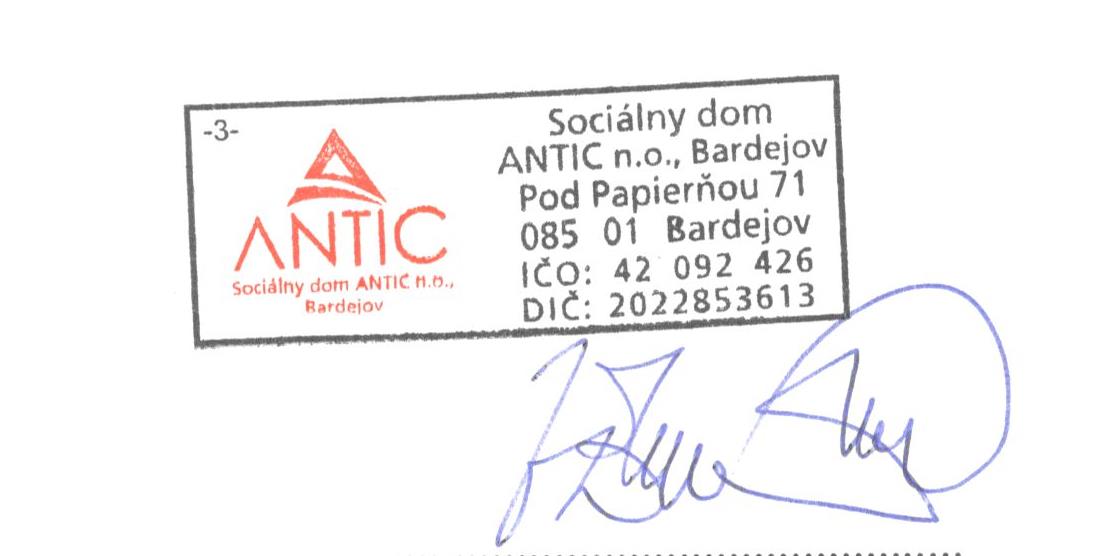 						........................................................................					                       Ing. et Bc., Jaroslav Živčák, PhD.								             generálny riaditeľ